Publicado en París, Francia y Belmont, California el 12/08/2020 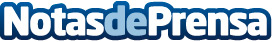 ALE y RingCentral presentan una nueva solución en la nube de marca compartida: Rainbow Office con tecnología RingCentralAlcatel-Lucent Enterprise, proveedor líder de soluciones de comunicaciones, redes y  nube, y RingCentral, Inc. (NYSE: RNG), proveedor líder de soluciones de comunicaciones y colaboración en la nube empresarial global. y soluciones de centro de contacto, anunciaron hoy que han iniciado una asociación estratégica para presentar una nueva solución en la nube de marca compartida, Rainbow Office con tecnología RingCentral (Rainbow Office powered by RingCentral), única y exclusiva para Alcatel-Lucent EnterpriseDatos de contacto:Maire Collins+ 33 6 38 64 43 39Nota de prensa publicada en: https://www.notasdeprensa.es/ale-y-ringcentral-presentan-una-nueva-solucion_1 Categorias: Telecomunicaciones E-Commerce Recursos humanos Innovación Tecnológica http://www.notasdeprensa.es